Publicado en  el 30/12/2013 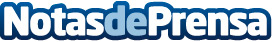 La demanda de energía eléctrica aumenta un 1,6% en diciembreLa demanda peninsular de energía eléctrica en el mes de diciembre, una vez tenidos en cuenta los efectos del calendario y las temperaturas, ha aumentado un 1,6 % con respecto al mismo mes del año anterior, siendo esta la primera variación positiva de la demanda desde agosto del 2011, cuando se registró un crecimiento del 0,3 %.Datos de contacto:REE (Red Eléctrica de España)Nota de prensa publicada en: https://www.notasdeprensa.es/la-demanda-de-energia-electrica-aumenta-un-16_1 Categorias: Sector Energético http://www.notasdeprensa.es